ReportDocument prepared by the Office of the UnionDisclaimer:  this document does not represent UPOV policies or guidanceOpening of the session	The Technical Working Party for Ornamental Plants and Forest Trees (TWO) held its fifty-first session in Christchurch, New Zealand, from February 18 to 22, 2019.  The list of participants is reproduced in Annex I to this report.	The TWO was welcomed by Mr. Simon Gallagher, National Manager, Intellectual Property Office of New Zealand (IPONZ).  	In the absence of Mr. Henk de Greef (Netherlands), Chairperson of the TWO, the session was opened by Mr. Nik Hulse (Australia) who welcomed the participants.  The TWO session was chaired by Mr. Hulse.	The TWO received a presentation by Mr. Chris Barnaby, Assistant Commissioner / Principal Examiner for Plant Variety Rights, Plant Variety Rights Office, IPONZ, on plant variety rights in New Zealand. A copy of the presentation is provided in Annex II to this report.Adoption of the agenda	The TWO adopted the agenda as reproduced in document TWO/51/1 Rev..Short Reports on Developments in Plant Variety Protection(a)	Reports on developments in plant variety protection from members and observers 	The TWO noted the information on developments in plant variety protection from members and observers provided in document TWO/51/3 Prov.  The TWO noted that reports submitted to the Office of the Union after February 1, 2019, would be included in the final version of document TWO/51/3.(b)	Reports on developments within UPOV 	The TWO received a presentation from the Office of the Union on latest developments within UPOV, a copy of which is provided in document TWO/51/2. TGP documents 	The TWO considered document TWP/3/1 Rev..Matters for adoption by the Council in 2019	The TWO noted the revisions previously agreed by the TC to documents TGP/7, TGP/8, TGP/10, TGP/14 and TGP/15 that would be proposed for adoption by the Council at its fifty-third ordinary session, to be held in Geneva on November 1, 2019, subject to approval by the CAJ, at its seventy-sixth session, to be held in Geneva on October 30, 2019.Possible future revisions of TGP documents	The TWO noted the invitation by the United Kingdom for interested experts to get in contact for testing the new software containing the improved method of calculation of COYU.	The TWO noted the invitation by the TWC for the expert from the United Kingdom to draft a replacement section for document TGP/8 on the method of calculation of COYU.New proposals for revisions of TGP documentsTGP/7: Development of Test GuidelinesProcedure for partial revision of UPOV Test Guidelines	The TWO noted that the TC had considered a proposal to revise the procedure for partial revisions of Test Guidelines.Proprietary method of assessment for male sterility	The TWO noted that the TC, at its fifty-fourth session, had agreed that members should propose any alternative methods or markers for DNA marker tests in Test Guidelines.Suitability of characteristics in previous versions of Test Guidelines	The TWO noted that the TC, at its fifty-fourth session, had recalled that it was the responsibility of the TWPs to assess whether characteristics met the requirements for a characteristic, as set out in document TGP/7, including those characteristics in previously adopted Test Guidelines.Presentation of full scale of notes for quantitative characteristics in Test Guidelines	The TWO considered the proposal for the revision of document TGP/7 and agreed that all states of expression for quantitative characteristics should be presented in Test Guidelines.  	The TWO recalled that guidance in document TGP/7 required quantitative characteristics with “1-9” scale to have example varieties for at least three states of expression and “1-5” / “1-4” / “1-3” scales for at least two states of expression.  The TWO agreed with the proposal to present all states of expression of quantitative characteristics in Test Guidelines and agreed that this would not change the minimum number of example varieties required in document TGP/7.  TGP/12: Guidance on Certain Physiological CharacteristicsExplanations on disease resistance characteristics	The TWO noted that the TC, at its fifty-fourth session, had agreed to await the TWV discussion on disease resistance characteristics in DUS examination before considering whether to develop further guidance.Program for the development of TGP documents	The TWO noted the program for the development of TGP documents, as set out in document TWP/3/1, Annex VI.TGP/7: Development of Test GuidelinesCharacteristics which only apply to certain varieties 	The TWO considered document TWP/3/9.	The TWO considered the request to provide suitable examples of quantitative and pseudo-qualitative characteristics to demonstrate how the proposed approach might be used in a way that would not present risks for decisions on distinctness.	The TWO agreed that when a structure was “absent or very weak” on a plant part, the observation of further characteristics on that structure could be difficult or impractical.  For example, it would not be practical to observe “hair: color” on a plant part with “presence of hairs: absent or very weak.”	The TWO agreed that the following pseudo-qualitative characteristic from the Test Guidelines for Dahlia (TG/226/1) was a suitable example to demonstrate how the proposed approach might be used in a way that would not present risks for decisions on distinctness.(PQ) Flower head: type: single (1); semi-double (2); daisy-eyed double (3); double (4)	The TWO agreed that the header of the characteristic should preferably contain the exclusion and, if necessary, an explanation may be provided in the Test Guidelines.TGP/8: Trial Design and Techniques Used in the Examination of Distinctness, Uniformity and StabilityData Processing for the Assessment of Distinctness and for Producing Variety Descriptions 	The TWO considered document TWP/3/10.	The TWO considered the summary of different approaches used by members of the Union to convert observations into notes for producing variety descriptions of measured characteristics, as set out in document TWP/3/10, Annex II.	The TWO noted the request by the TC for the experts from France, Germany, Japan and the United Kingdom to provide information on the circumstances in which their methods would be suitable, including the method of propagation of the variety and other factors that had been used in deciding to use the method.TGP/14: Glossary of Terms Used in UPOV DocumentsColor names for the RHS Colour Chart	The TWO considered document TWP/3/11.	The TWO considered the proposal for the revision of the list of UPOV Color Groups in document TGP/14 “Glossary of Terms used in UPOV Documents” on the basis of the color groups set out in document TWP/3/11, Annex I.  The TWO agreed that the new list of UPOV Color Groups prepared on the basis of the Sixth Edition of the RHS Colour Chart should be proposed for inclusion in document TGP/14.	The TWO considered the proposal for the revision of document TGP/14, Section 2, Subsection 3: “Color”, and Subsection 3: Annex: “Color names for the RHS Colour Chart”, to reflect the introduction of the revised list of UPOV Color Groups.  The TWO agreed that document TGP/14 should be revised to reflect the introduction of the new list of UPOV Color Groups on the basis of the proposal set out in document TWP/3/11, Annex II.TGP/15: Guidance on the Use of Biochemical and Molecular Markers in the Examination of Distinctness, Uniformity and Stability (DUS) New example: Characteristic-specific marker with incomplete information on state of expression 	The TWO considered document TWP/3/12.	The TWO noted that the TC had agreed that document TGP/15 should be amended to clarify that it was the responsibility of the authority to decide on the reliability of the link between the gene and the expression of the characteristic.	The TWO noted that the TC had agreed to include an explanation in document TGP/15 that it would be the responsibility of the respective TWP and the TC to assess whether the reliability of the link between the gene and the expression of the characteristic was satisfied in order to include a method in the Test Guidelines.	The TWO noted that the TC had agreed that a new example should be added to document TGP/15 to illustrate a situation where the characteristic-specific marker does not provide complete information on the state of expression of a characteristic.	The TWO agreed with the proposed example to be added to document TGP/15 to illustrate a situation where the characteristic-specific marker does not provide complete information on the state of expression of a characteristic, as set out in the Annex to document TWP/3/12.	The TWO noted that disease resistance characteristics were not commonly used in ornamental plants.Molecular Techniques	The TWO considered document TWP/3/7.Developments at the seventeenth session of the Working Group on Biochemical and Molecular Techniques, and DNA-Profiling in Particular	The TWO noted the report on developments in the TWPs and BMT, as set out in document TWP/3/7, paragraphs 7 to 72.Developments at the fifty-fourth session of the Technical CommitteeReview of document UPOV/INF/17 “Guidelines for DNA-Profiling: Molecular Marker Selection and Database Construction (‘BMT Guidelines’)	The TWO noted that the European Union, France and the Netherlands would be invited to prepare a new draft of document UPOV/INF/17 for consideration at the eighteenth session of the BMT, as set out in document TWP/3/7, paragraph 75.Cooperation between international organizations	The TWO noted that the TC had agreed that UPOV and OECD should make progress on the matters previously agreed by the TC, namely:(a)	to develop a joint document explaining the principal features of the systems of the OECD, UPOV and ISTA; (b)	to develop an inventory on the use of molecular marker techniques, by crop, with a view to developing a joint OECD/UPOV/ISTA document containing that information, in a similar format to UPOV document UPOV/INF/16 “Exchangeable Software”, subject to the approval of the Council and in coordination with OECD and ISTA; and (c)	the proposal for the BMT to develop lists of possible joint initiatives with OECD and ISTA in relation to molecular techniques for consideration by the TC.	The TWO noted that ISTA would be invited to join the above initiatives, when in a position to do so.	The TWO noted that the Office of the Union would prepare a draft of a joint document explaining the principal features of the systems of the OECD, UPOV and ISTA, for consideration by the BMT, at its eighteenth session, on the basis of relevant texts from the World Seed Partnership and the frequently asked question on the use of molecular techniques in the examination of DUS, as set out in document TWP/3/7, paragraph 79.	The TWO endorsed the following elements for the inventory on the use of molecular marker techniques, by crop, proposed by the Office of the Union:	The TWO agreed that the term “identity” should be clarified to include the verification of conformity of plant material to a protected variety for the exercise of breeders’ rights.  The TWO also agreed to propose that information on molecular markers should provide details on source and availability of the marker, such as whether it was a publicly available or a proprietary marker.	The TWO noted that, on the basis of the comments received from the TWPs and BMT, proposed elements for the inventory on the use of molecular marker techniques, would be presented for consideration by the TC at its fifty-fifth session, as set out in document TWP/3/7, paragraph 82.	The TWO noted that, subject to agreement by the TC at its fifty-fifth session, a circular would be issued to request the member of the Union to complete the survey as a basis to develop the inventory on the use of molecular marker techniques, by crop, after coordination with the OECD Seed Schemes Bureau, as set out in document TWP/3/7, paragraph 83.	The TWO noted that the BMT, at its eighteenth session, would be invited to develop lists of possible joint initiatives with OECD and ISTA in relation to molecular techniques for consideration by the TC at its fifty-fifth session, as set out in document TWP/3/7, paragraph 84.Revision of document TGP/15 “Guidance on the Use of Biochemical and Molecular Markers in the Examination of Distinctness, Uniformity and Stability (DUS)”Revision of the model “Combining phenotypic and molecular distances in the management of variety collections”	The TWO noted that the Model “Combining Phenotypic and Molecular Distances in the Management of Variety Collections” of document TGP/15, Section 2.2, would be revised at a later stage once an additional threshold level has been implemented in France, as set out in document TWP/3/7, paragraph 87.Proposal for inclusion of a new model “genetic selection of similar varieties for the first growing cycle”	The TWO noted that the TC had agreed with the inclusion of a new model “Genetic selection of similar varieties for the first growing cycle: example French Bean” in document TGP/15, as presented in document TWP/3/7, Annex II	The TWO noted that a draft of document TGP/15/2 “Guidance on the Use of Biochemical and Molecular Markers in the Examination of Distinctness, Uniformity and Stability (DUS)” incorporating the new model would be presented to the seventy-sixth session of the CAJ, to be held on October 30, 2019, and if agreed by the CAJ, a draft of document TGP/15/2 would be presented for adoption by the Council at its fifty-third ordinary session, to be held on November 1, 2019, on that basis.Session to facilitate cooperation in relation to the use of molecular techniques	The TWO noted the results of the coordination session at the seventeenth session of the BMT, as set out in document TWP/3/7, paragraphs 62 to 71.	The TWO noted that all TWPs would be invited to form discussion groups for the main crops at each TWP to allow participants to exchange information on their work on biochemical and molecular techniques and explore areas for cooperation, in order to build on the BMT outcomes and feed into the future work of the BMT, as set out in document TWP/3/7, paragraph 97.	The following information was provided by TWO participants:  	The TWO agreed that possible UPOV initiatives could include the development of guidance on collecting DNA samples, ownership of material collected and how to facilitate the use of material or information.Future program	The TWO noted that the TC had agreed the items for discussion on Wednesday, October 16, 2019, to facilitate discussion and cooperation between the TWC and BMT, as set out in document TWP/3/7, paragraph 101.Cooperation in examination 	The TWO considered document TWP/3/14.	The TWO noted the results of the survey of the current situation of members of the Union with regard to cooperation in examination, as set out in the Annex to document TWP/3/14.	The TWO noted that the UPOV Office would invite the Council representatives to identify contact the persons for international cooperation in DUS examination and that the information received would be made available on the UPOV website.	The TWO noted that the topic of international cooperation in DUS examination would be presented as an introduction to the agenda item “Cooperation in examination” during the normal program for the TWPs to explain the existing possibilities for cooperation between UPOV members.	The TWO formed discussion groups to discuss the technical concerns that prevent cooperation in DUS examination and how to overcome the technical concerns raised.	The TWO noted the following technical concerns raised by participants in the discussion groups:Level of experience of an authority to conduct DUS examination for a particular crop;Whether the testing authority has an appropriate set of example varieties;Whether relevant varieties have been considered in the examination;Environmental influence over the expression of relevant characteristics (e.g. color of plant parts);Need for information on quality controls on reports produced from trials grown on breeders’ premises; DUS test reports that do not conform to UPOV Test Guidelines;Difficulties to import plant material for DUS examination (e.g. for centralized testing of particular crops);Additional requirement for a comparison variety to be described along with the candidate	The TWO noted the following proposals from the participants in the discussion groups on how to overcome the technical concerns raised:To provide information on varieties available in the variety collection;To report which varieties were considered in the examination (not only the most similar variety chosen to be grown in the trial);Possible use of verification trials with additional relevant varieties (e.g. local varieties) and/or to confirm environmental influence on expression of relevant characteristics; To provide data from characteristics assessed during trials (field observations);To disclose procedures used for DUS testing by different authorities;To conduct ring-tests for mutual understanding on possible observation discrepancies between different authorities; To maintain updated information available on cooperation in the GENIE database;To facilitate access to morphological databases from different authorities (possible role of UPOV to facilitate such access);To facilitate requesting variety information; To share information at TWPs to improve discussion about requirements and possibilities for cooperation;To develop an online portal to facilitate requesting DUS test reports;To provide information on contact person for cooperation in DUS examination;To promote participation at TWP sessions as an opportunity to facilitate cooperation and enhance communication between authoritiesDefining “growing cycle” for ornamental species 	The TWO considered document TWO/51/10.	The TWO recalled that the TC had agreed to include a standard sentence in Test Guidelines to explain that “The testing of a variety may be concluded when the competent authority can determine with certainty the outcome of the test”.  The TWO agreed there was no need to distinguish between “growing cycle” and “testing cycle” for the examination of ornamental varieties at this stage.  Experiences with defining trees, shrubs and vines	The TWO received a presentation on the “Classification: Tree/Vine versus Shrub” by an expert from the European Union.  A copy of the presentation is provided in document TWO/51/9.	The TWO received a presentation on “Classification of Trees and Vines in Australia” by an expert from Australia.  A copy of the presentation would be provided as an Addendum to document TWO/51/9.	The TWO noted there were different interpretations among UPOV members of the notion of trees and vines for the purposes of the provisions of novelty and the duration of protection.  	The TWO agreed to propose to invite authorities to make available the list of genera and species considered as trees and vines through UPOV PRISMA. The TWO agreed to invite authorities to report to the TWO at its following session on information provided to UPOV PRISMA.	The TWO agreed there were certain genera and species for which a decision on whether a variety should be considered as tree or vine could not be generalized.  The TWO agreed to request authorities to provide information on the genera and species they considered should be treated on a case-by-case basis.  Experiences with characteristics assessed on the basis of bulk samples	The TWO received a presentation on “Experience with Bulk Sampling” by an expert from the United Kingdom.  A copy of the presentation is provided in document TWO/51/8.Guidance for drafters of Test Guidelines	The TWO considered document TWP/3/8.	The TWO noted the issues on the web-based TG template addressed during 2018, as set out in document TWP/3/8, paragraph 11.	The TWO noted the issues currently being addressed on the web-based TG template, as set out in document TWP/3/8, paragraph 12.	The TWO noted that the Office of the Union would issue a circular to identify requirements of UPOV members for the development of individual authorities’ test guidelines using the web-based TG template.	The TWO received a demonstration by the Office of the Union and noted that training on the web-based TG template would be provided to all TWPs, at their sessions in 2019.Experience with the RHS Colour Chart and possible future addition of colors	The TWO received a presentation on an “Update on possible additions of colors to future RHS Colour Chart edition” by an expert from the United Kingdom.  A copy of the presentation is provided in document TWO/51/4.Experience with taxonomic databases	The TWO received a presentation on “Experience with taxonomic databases” by an expert from the United Kingdom.  A copy of the presentation is provided in document TWO/51/5.	The TWO received a presentation on “Experience with taxonomic databases in Australia” by an expert from Australia.  A copy of the presentation would be provided as an Addendum to document TWO/51/5.	The TWO noted the importance of the GRIN database as a source of taxonomic information for UPOV members and as the primary source of taxonomic information for the UPOV Code System.Inconsistencies between TQ information and plant material submitted for trial	The TWO received a presentation on “Inconsistencies between TQ information and plant material submitted for DUS trial in the European Union PBR system” by an expert from the European Union.  A copy of the presentation is provided in document TWO/51/6.Differences in notes for the assessment of distinctness (document TWP/3/13)	The TWO considered document TWP/3/13. 	The TWO noted existing guidance in the General Introduction and documents TGP/8, TGP/9 and TGP/14 on differences in notes for the assessment of distinctness.	The TWO noted the clarification provided in document TWP/3/13 on how the approach for QN characteristics could be applicable for certain states of expression in some PQ characteristics.Number of growing cycles in DUS examination 	The TWO considered document TWO/51/11.	The TWO noted that no documents on “Number of growing cycles in DUS examination” had been proposed for discussion at the fifty-first session of the TWO and that the matter was not included in the agenda of the TC at its fifty-fifth session.Discussion on draft Test Guidelines*Alstroemeria (Alstroemeria L.) (Revision)	The subgroup discussed document TG/29/8(proj.3), presented by Mr. Marco Hoffman (Netherlands) on behalf of the Leading Expert Mr. Henk de Greef (Netherlands), and agreed the following: Berberis (Berberis L.)	The subgroup discussed document TG/68/4(proj.2), presented by Mr. Kévin Daubigney (France), and agreed the following:*Calendula (Calendula L.) 	The subgroup discussed document TG/CALEN(proj.3), presented by Mr. Koji Nakanishi (Japan), and agreed the following: *Coreopsis (Coreopsis L.)	The subgroup discussed document TG/COREO(proj.2), presented by Ms. Hilary Papworth (United Kingdom), on behalf of the Leading Expert, Mr. Peter Baker (United Kingdom), and agreed the following:Eustoma (Eustoma grandiflorum (Raf.) Shinners L.)5.	The subgroup discussed document TG/197/2(proj.1), presented by Mr. Kazunari Horiguchi (Japan), and agreed the following:*Gazania (Gazania Gaertn.)6.	The subgroup discussed document TG/GAZAN(proj.3), presented by Ms. Hilary Papworth (United Kingdom), on behalf of Mr. Adriaan de Villiers (South Africa), and agreed the following: *Hydrangea (Hydrangea L.)10.	The subgroup discussed document TG/133/5(proj.3), presented by Mr. Kévin Daubigney (France), and agreed the following:Kangaroo Paw (Anigozanthos Labill.; Macropidia fuliginosa (Hook.) Druce) (Revision)11.	The subgroup discussed document TG/175/4(proj.2), presented by Mr. Nik Hulse (Australia), and agreed the following: Lagerstroemia (Lagerstroemia L.) (Revision)12.	The subgroup discussed document TG/95/4(proj.2), presented by Ms. Stéphanie Christien (France), and agreed the following:Phalaenopsis (Phalaenopsis Bl.) (Partial Revision) 14.	The subgroup discussed document TWO/51/7, presented by Mr. Marco Hoffman (Netherlands), on behalf of the Leading Expert Mr. Henk de Greef (Netherlands), and agreed the following:Portulaca (Portulaca grandiflora Hook.; Portulaca oleracea L.; Portulaca umbraticola Kunth)15.	The subgroup discussed document TG/242/2(proj.1), presented by Ms. Andrea Menne (Germany), and agreed the following: Ranunculus (Ranunculus L.)15.	The subgroup discussed document TG/RANUN(proj.2), presented by Mr. Satoshi Fujisako (Japan), and agreed the following: Experiences with new types and species	The TWO received a presentation by an expert from China on “A proposal for new Test Guidelines for Magnolia,” a copy of which would be included in document TWO/51/3 “Reports on Developments in Plant Variety Protection from Members and Observers.”Information and databases(a)	Variety description databases 	The TWO considered document TWP/3/2.	The TWO noted that the TC, at its fifty-fourth session, had agreed with the TWF that the initial step before building any database should be to agree on the information to be shared and the format to exchange and store the information.	The TWO noted that the TC, at its fifty-fourth session, had agreed with the proposal by the BMT that, as a first step, discussions on databases should address the issues of how to overcome ownership matters, confidentiality, access to data and material, authorization for work to be performed and availability of results and information to partners.(b)	Electronic application systems 	The TWO considered document TWP/3/3 and noted the developments concerning UPOV PRISMA.(c)	UPOV information databases 	The TWO considered document TWP/3/4.UPOV Code SystemUPOV code developments	The TWO noted that 242 new UPOV codes were created in 2018 and a total of 8,844 UPOV codes are included in the GENIE database, as set out in document TWP/3/4, paragraph 9.UPOV code amendments considered by the TC at its fifty-fourth session	The TWO noted that the TC, at its fifty-fourth session, had agreed not to delete the UPOV Codes for sweet corn and popcorn and for certain subspecies of Brassica oleracea, therefore creating exceptions to the “Guide to the UPOV Code System”, as set out in document TWP/3/4, paragraphs 15 and 32.	The TWO noted that amendments to the “Guide to the UPOV Code System” would be considered by the TC, at its fifty-fifth session, to be held in Geneva on October 28 and 29, 2019, as set out in document TWP/3/4, paragraph 16.	The TWO noted that the TC had agreed to amend the UPOV codes for subspecies in the Mucuna, Epichloe and Neotyphodium genera and to correct the UPOV codes for Sesbania sesban.	The TWO noted that the Office of the Union had issued Circular E-18/208 to the designated persons of the members of the Union in the TC, the CAJ, TWPs and contributors to PLUTO, announcing the amendments to UPOV codes and requesting contributors to PLUTO to use the amended UPOV codes from February 22, 2019, as set out in document TWP/3/4, paragraph 21.Proposed amendments for consideration by the TWPs in 2019UPOV code for inter-generic hybrids between Echeveria and Sedum	The TWO agreed to delete the UPOV Codes ECSED and ECSED_EMO, as set out in document TWP/3/4, paragraph 46.UPOV codes for Platostoma and Platostoma calcaratum	The TWO agreed to delete the UPOV Codes CRTNT and CRTNT_CAL, as set out in document TWP/3/4, paragraph 51.UPOV codes for Digitalis, Isoplexis and hybrids between Digitalis and Isoplexis	The TWO agreed to delete the UPOV Codes ISOPL, DGISO, ISOPL_CAN and DGISO_PCA, as set out in document TWP/3/4, paragraph 56.UPOV codes for Lobivia and Echinopsis chamaecereus	The TWO agreed to delete the UPOV Codes LOBIV and LOBIV_SIL, as set out in document TWP/3/4, paragraph 63.UPOV codes for Ascocentrum and Neofinetia, hybrids between Ascocentrum and Neofinetia and Neofinetia falcata	The TWO agreed to delete the UPOV Codes ASCOC, ASNEO, NEOFI and NEOFI_FAL, as set out in document TWP/3/4, paragraph 64UPOV codes for Haworthia species	The TWO agreed to delete the UPOV Codes HAWOR_FAS, HAWOR_LIM, HAWOR_LFA and HAWOR_MAR, as set out in document TWP/3/4, paragraph 68.UPOV codes for Mahonia and its species	The TWO agreed to delete the UPOV Codes MAHON, MAHON_ACA, MAHON_AQU, MAHON_BEA, MAHON_JAP, MAHON_LOM, MAHON_PUM and MAHON_REP, as set out in document TWP/3/4, paragraph 72.	The TWO noted the reclassification of the genus Mahonia to Berberis and agreed that this information should be reported to the subgroup discussing the draft Test Guidelines for Berberis.UPOV codes for Homalocladium and its species	The TWO agreed to delete the UPOV Codes HOMLC and HOMLC_PLA, as set out in document TWP/3/4, paragraph 76.TWP checking	The TWO noted the invitation to check the amendments to UPOV codes, the new UPOV codes or new information added for existing UPOV codes, and the UPOV codes used in the PLUTO database for the first time, which are provided in document TWP/3/4, Annex II, by December 31, 2019.	The TWO noted the invitation to submit comments on Annex II, part A “UPOV codes amendments to be checked”, part B “New UPOV codes or new information”, and part C “Crop type(s) of UPOV codes used in the PLUTO database for the first time” to the Office of the Union by December 31, 2019.PLUTO databaseProgram for improvements to the PLUTO database 	The TWO noted the summary of contributions to the PLUTO database from 2015 to 2018 and the current situation of members of the Union on data contribution, as presented in document TWP/3/4, Annex I.Content of the PLUTO database	The TWO noted developments concerning possible expansion of the content of the PLUTO database, as set out in document TWP/3/4, paragraph 87.	The TWO noted that the proposals by the WG-DEN at its fifth session concerning possible expansion of the content of the PLUTO database would be considered by the CAJ, at its seventy-sixth session, to be held in Geneva on October 30, 2019, as set out in document TWP/3/4, paragraph 89.(d)	Exchange and use of software and equipment 	The TWO considered document TWP/3/5.Document UPOV/INF/16 “Exchangeable Software”	The TWO noted that the Council, at its fifty-second ordinary session, held in Geneva, on November 2, 2018, had adopted document UPOV/INF/16/8 “Exchangeable Software.”	The TWO noted that the Office of the Union would issue a circular, inviting the designated persons of the members of the Union in the TC to provide or update information regarding the use of the software included in document UPOV/INF/16.	The TWO noted that the Office of the Union would make the information in documents UPOV/INF/16 and UPOV/INF/22 available in a searchable format on the UPOV website on the basis of the approach demonstrated at the fifty-fourth session of the TC in 2019.Document UPOV/INF/22 “Software and equipment used by members of the Union”	The TWO noted that the Council, at its fifty-second ordinary session, held in Geneva, on November 2, 2018, had adopted document UPOV/INF/22/5 “Software and equipment used by members of the Union”.	The TWO noted that the Office of the Union would issue a circular, inviting the designated persons of the members of the Union in the TC to provide or update information for document UPOV/INF/22.Variety denominations	The TWO considered document TWP/3/6.Possible revision of document UPOV/INF/12 “Explanatory Notes on Variety Denominations under the UPOV Convention”	The TWO noted developments concerning a possible revision of document UPOV/INF/12 “Explanatory Notes on Variety Denominations under the UPOV Convention”, as set out in document TWP/3/6, paragraphs 6 to 8.	The TWO noted that the CAJ, at its seventy-fifth session, had agreed to request the TC to consider proposals received by the WG-DEN to revise the list of classes in document UPOV/INF/12/5, as set out in document TWP/3/6, paragraph 9:	The TWO noted the proposals to revise the list of classes 203 and 205 in document UPOV/INF/12/5, as set out in document TWP/3/6, paragraph 9, in anticipation of consideration of this matter by the Technical Committee.Revision of the ninth edition of the ICNCP	The TWO noted that the CAJ had agreed that the Office of the Union contribute to the revision of the ninth edition of the ICNCP on the basis of document UPOV/INF/12/5 and the work of the WG DEN, as set out in document TWP/3/6, paragraph 14.Possible development of a UPOV similarity search tool for variety denomination purposes	The TWO noted that the WG-DEN, at its fifth meeting, had agreed that the Office of the Union should restart its work to explore possibilities to improve the UPOV Denomination Similarity Search Tool in conjunction with the Community Plant Variety Office of the European Union (CPVO).Non-acceptable terms	The TWO noted that the WG-DEN, at its fifth meeting, had agreed to propose not to pursue further the matter in relation to the item “Non-acceptable terms”.Date and program of the next meeting	The TWO noted that the WG-DEN, at its sixth meeting, to be held in Geneva, in the evening of October 29, 2019, had agreed to discuss the revision of document UPOV/INF/12/5 “Explanatory Notes on Variety Denominations under the UPOV Convention.Recommendations on draft Test Guidelines(a)	Test Guidelines to be put forward for adoption by the Technical Committee	The TWO agreed that the following draft Test Guidelines should be submitted to the TC for adoption at its fifty-fifth session, to be held in Geneva on October 28 and 29, 2019, on the basis of the following documents and the amendments in this report:(b)	Test Guidelines to be discussed at the fifty-second session	The TWO agreed to discuss the following draft Test Guidelines at its fifty-second session:	The leading experts, interested experts and timetables for the development of the Test Guidelines are set out in Annex III to this report.(c)	Possible Test Guidelines to be discussed in 2021	The TWO agreed that it should consider the development of Test Guidelines for the following at a future session:Date and place of the next session 	At the invitation of the Netherlands, the TWO agreed to hold its fifty-second session in Roelofarendsveen, Netherlands, from June 8 to 12, 2020.Future program	The TWO agreed to discuss the following items at its next session:1.	Opening of the session2.	Adoption of the agenda3.	Short reports on developments in plant variety protection(a)	Reports from members and observers (written reports to be prepared by members and observers)(b)	Reports on developments within UPOV (document to be prepared by the Office of the Union)4.	TGP documents (documents to be prepared by the Office of the Union)5.	Molecular techniques (document to be prepared by the Office of the Union)6.	Variety denominations (document to be prepared by the Office of the Union)7.	Information and databases(a)	UPOV information databases (document to be prepared by the Office of the Union)(b)	Variety description databases (document to be prepared by the Office of the Union and documents invited) (c)	Exchange and use of software and equipment (document to be prepared by the Office of the Union)(d)	UPOV PRISMA (document to be prepared by the Office of the Union and reports invited on providing information on trees and vines to UPOV PRISMA)8.	Minimum distances between vegetatively reproduced ornamental varieties (document to be prepared by the European Union and CIOPORA and documents invited)	9.	New issues arising for DUS examination (documents invited)10.	Report on court cases dealing with technical matters (document invited)11.	Experiences with new types and species (oral reports invited) 12.	Matters to be resolved concerning Test Guidelines adopted by the Technical Committee 13.	Discussion on draft Test Guidelines (Subgroups)14.	Recommendations on draft Test Guidelines15.	Guidance for drafters of Test Guidelines 16.	Date and place of the next session17.	Future program18.	Adoption of the Report on the session (if time permits)19.	Closing of the sessionVisit	On the afternoon of Wednesday, February 20, 2019, the TWO visited the Broadfield New Zealand Gardens near Rolleston, and was welcomed by Mr. David Hobbs, owner of the Broadfield New Zealand Gardens.  The TWO visited different sections of the Gardens with New Zealand native ornamental species such as Agathis, Clianthus, Neopanax and Pseudopanax.  The TWO also visited the Manaaki Whenua Landcare Research, at the Canterbury Agriculture and Science Centre Lincoln (CASC) and the DUS trials for Geranium, Daphne and Leucothoe conducted on behalf of the New Zealand Plant Variety Rights Office.  The TWO visited the variety collections for Cordyline, Hebe and Zantedeschia and received information on the Agapanthus breeding program by Mr. Murray Dawson, Researcher, CASC.  The TWO visited the New Zealand Flax (Phormium) collection CASC, and received a demonstration on the extraction of Flax leaves fibers by Ms. Katarina Tawiri, Curator of the collection.	The TWO adopted this report at the close of its session. [Annexes follow]LIST OF LEADING EXPERTSDRAFT TEST GUIDELINES TO BE SUBMITTED 
TO THE TECHNICAL COMMITTEE IN 2019All requested information to be submitted to the Office of the Union 
by April 5, 2019DRAFT TEST GUIDELINES TO BE DISCUSSED AT TWO/52(* indicates possible final draft Test Guidelines)(Guideline date for Subgroup draft to be submitted by Leading Expert:  February 28, 2020Guideline date for comments to Leading Expert by Subgroup:  March 27, 2020)New draft to be submitted to the Office of the Unionbefore April 24, 2020DRAFT TEST GUIDELINES TO POSSIBLY BE DISCUSSED IN 2021 [End of Annex III and of document]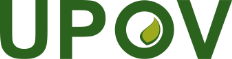 EInternational Union for the Protection of New Varieties of PlantsTechnical Working Party for Ornamental Plants and Forest TreesFifty-First Session
Christchurch, New Zealand, February 18 to 22, 2019TWO/51/12 Original:  EnglishDate:  March 6, 2019Country or Intergovernmental Organization using molecular marker techniqueSource [the name of the Authority] and Contact details [email address]Type of molecular marker techniqueCrop (s) for which the molecular marker technique is used[botanical name(s) and UPOV code(s) to be provided]Purpose of the use of the molecular technique [UPOV model “Characteristic-Specific Molecular Markers”, UPOV model “Combining Phenotypic and Molecular Distances in the Management of VarietyCollections”, Purity, Identity, Verification of hybridity]Is the molecular marker technique used as part of Seed Certification in the last two years? [National certification, OECD certification] [relevant for OECD seed schemes]In the last 2 years, how many times did the Authority use the molecular marker techniques?The molecular marker technique is covered by [UPOV Test Guideline(s), UPOV TGP document(s), other document(s) (please specify)]Is the molecular technique validated? [If yes, please specify a particular organization or authority] [relevant for OECD seed schemes]AustraliaDNA information may be used in some cases of infringement action; currently considering constituting DNA collection for native species Chinacrop interest: forestry sector and woody ornamentals, Fraxinus in particular;currently developing databases with DNA information for Rose, Poplar and Tree PeonyEuropean Union:  applicants for new varieties of Rose can request for a fee to have a DNA sample extracted and stored;  similar procedure for fruit crops under considerationFrancecrop interest: Hydrangea;currently testing a set of molecular markers for Hydrangea varietiesNetherlandscrop interest: Chrysanthemum, Gypsophila, Helleborus, Lilium, Phalaenopsis and Rose;currently building a DNA database for Fraxinus and Ulmus;  DNA information used for varietal identity;  possible future development of databases with DNA information for ornamental plants4.2.2to delete repeated “varieties”Char. 4to be indicated as PQChars. 5, 6to add (*)Char. 6to add explanationChar. 8to read “Leaf blade: variegation” with states “absent” and “present”Char. 9- to replace “silvery” with “greyish”- to add (*)Char. 17to read “Flower: length”Char. 18- state 3 to read “circular”- to renumber states of expression (see comment on Ad. 18)Char. 28to renumber states of expression (see comment on Ad. 28)Char. 25to delete “(green area excluded)” Char. 27to have states absent or very few (1), few (2), medium (3), many (4), very manyChar. 30to delete “(tip excluded)” Char. 34- to read  “…length of stripes on inner side” and to add explanation in 8.2 “Observations should be made on the longest stripes, excluding the stripe on the central vein”- - to add states very short (1), very long (9)Char. 35- to read  “…width of stripes on inner side” and to add explanation in 8.2 “Observations should be made on the widest stripes, excluding the stripe on the central vein”- to add states very short (1), very long (9)Char. 39to  move “blue” before “brownish” Char. 43to read “Ovary: extent of anthocyanin coloration” with states from “absent or very small” to “very large” Ad. 5to add explanation for length and width in the same photographAd. 8to replace “silvery” with “greyish”Ad. 18- to renumber states of expression from bottom to top, left to right- state 4 to read “medium obovate”Ad. 21states and notes to match Char. 21 Ad. 28- - to renumber states of expression from bottom to top, left to rightTQ 1.to add 1.3 for indication of speciesTQ 4.2.1- to delete (a) and (b)- to add “[   ]” (no sub-selection for seed-propagated varietiesTQ 4.2.2 (b)- to replace “Rhizomes” with “Division” 4.1.4to assess distinctness on 5 plants (allowing 1 off-type plant as in 4.2.3)4.2.2to delete duplicated word “variety”4.3.2to delete “seed or”Table of Chars.- to check whether to add asterisk to other characteristics (13 out of 33)- to check the approach for presenting color characteristics (Should the Lisbon approach be used?)Char. 1- to correct spelling of “plant”- to be indicated as PQChar. 2state 4 to read “spreading”Char. 3- to read “Branch: attitude”- to be moved after Characteristic 5- to be indicated as PQChar. 4to be indicated as MG/VGChar. 13state “lanceolate” to read “narrow elliptic” and state “elliptic” to read “broad elliptic”Char. 14to be indicated as PQChars. 17, 19, 20state “absent” to read “none”Char. 19state “absent” to read “none”Char. 21- to be indicated as QN- to have states absent or weak (1), medium (2), strong (3)- to check which state corresponds to example variety “Lutin Rouge”Char. 22to check whether to split in two characteristics (margin and curvature)Char. 24to read “Floral type”Char. 25to clarify where to be observed (position on the plant and at what stage)Char. 28- to add explanation- to check whether to be indicated as QNChar. 29- to improve wording of characteristic (e.g. “Plant: fruit formation”) and to provide explanation- to check whether to be indicated as QN with states “absent or few”, “medium”, “many”Char. 30state “cordate” to read “ovate” and reorder states of expression (see grid in Ad. 30)Char. 33to check whether to be deleted8.1to check whether to add when observations on fruits should be made8.1 (e)- to be reconsidered along with approach to describe colors- to correct spelling of “classification”Ad. 2to improve illustration for state 1Ad. 3to improve illustration according to new wording “Branches: attitude”Ad. 13to be updated according to changes to Characteristic 13Ad. 24to add legend to the illustrations (notes)Ad. 30- to rotate illustrations by 180 degrees an reorder illustrations accordingly- to be updated according to changes to Characteristic 30TQ 1.to add 1.3 for indication of speciesTQ 4.2to be completedTQ 5.6to add color groups (as in TQ 5.9)TQ 5.9state “yellow” to read “medium yellow” TQ 5.12state “purple” to read “medium purple”TQ 7to add ASW to request providing a photograph of the varietyCover pageto add the following alternative names: Ringelblume (German), Calendula (French), Calendula (Spanish)4.2.2to read “These Test Guidelines have been developed for the examination of cross-pollinated seed-propagated and vegetatively propagated varieties. For varieties with other types of propagation the recommendations…”4.2.4to delete repeated “varieties”5.3 (c)- to add “with the following groups” after characteristic name - add new “Gr. 1: white” and renumber following groups  Char. 1to add example variety “Winter Sun” for state 3Chars. 3, 4, 6, 7, 15, 16, 18, 19, 34, to add MGChar. 11to delete “per stem”Char. 16to add underlining “Only varieties… and double:”Chars. 27, 32to delete states “basal half” and “distal half” 8.1 general explanation to read “Unless otherwise indicated, observations should be made when 50% of the terminal flower heads of primary lateral shoots have fully opened.”8.1 (a)to be deleted8.1 (b), (c)to read “Observations should be made…”8.1 (c)to  read  “… If the disc is not visible, observations should be made when the terminal flower head is fully open but before it starts fading.”Ad. 1to add “Calendulas can be grown in the ground or in pots. When grown in pots, the growth habit of state 3 can be more drooping than horizontal.”Ad. 12to enlarge imageAds. 27, 32to add illustrations from Ad. 25 without states 3 and 4Ad. 35to read  “…when anthers of the 2-3 outer rows of disc florets have dehisced.”TQ 1.2.1to be renumbered 1.1.3TQ 1.2.2to be deletedTQ 5.7 (ii)to add “Gr. 1: white”TQ 5.8 (ii)to add “Gr. 1: white”TQ 5.10 to 5.12to be deleted3.4.1to be moved after 3.4.23.4.2to be presented as separate sentences for each type of propagation4.2.2to be completed (self-pollinated seed-propagated and vegetatively propagated varieties)4.2.3to read “For the assessment of self-pollinated seed-propagated varieties,…”4.2.3, 4.2.4to correct numbering5.3 (d), (e)to add after characteristic name “with the following groups”Char. 4to add example varieties “VIZCOR 609” for state 3 and “Uritwo02” for state 5Char. 5to be indicated as QLChars. 6, 7, 8to read “Simple leaf: …”Chars. 9, 10, 11to read “Divided leaf: …”Chars. 15, 16, 17to remove underlined part of characteristic titleChar. 15to read “Divided leaf: length of terminal lobe”Char. 16to read “Divided leaf: width of terminal lobe”Char. 17to read “Divided leaf: ratio length/width of terminal lobe”Char. 19to be indicated as VG onlyChar. 20- state 1 to read “below or same level”- to be indicated as QNChar. 36to add explanation “Markedly different means a different color, not a difference in intensity of one color.”Char. 37to read “Only varieties with Ray floret: color of outer side compared to inner side: markedly different: Ray floret: color of outer side”Chars. 41, 42to read “…indentations at tip”8.1 (a), (f), (g)to read “Observations should be made…” 8.1 (b), (c), (e)to be deleted8.1 (d)to replace current illustration with the two following ones: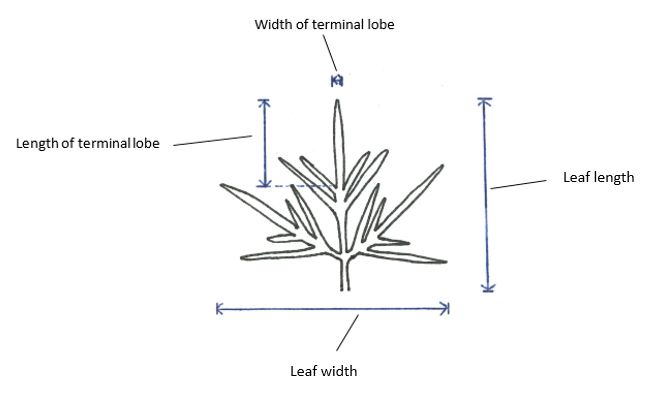 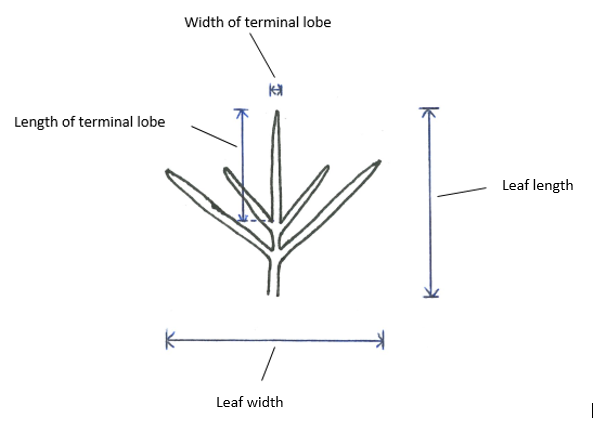 Ad. 11to replace illustration for state 3 with clean illustration as in 8.1 (d)Ad. 13to correct spelling of “color”Ad. 19to delete illustration Ad. 21to add explanation“1. Only one row of ray florets2. More than one row of ray florets, but a clearly defined disc present.3. Multiple rows of ray florets with no clearly defined disc.”Ad. 30to add “Although distribution may be in more than half of the ray floret, the total area covered is still less than the main color.”Ad. 33to add “Although distribution may be in up to half of the ray floret, the total area covered is still less than the secondary color.”Ad. 38to improve images (increase size)8.3to be moved to the beginning of Chapter 8.1 9.to read “Kindersley” (delete first s) in both referencesTQ 1to add 1.3 indication of species 1. - to check whether to read “These Test Guidelines apply to all varieties of Eustoma grandiflorum (Raf.) Shinners and interspecific hybrids.” or whether to specify hybrids individually in the coverage of the Test Guidelines- if hybrids aren’t specified individually, to add Chapter 1.1 to read “Guidance on the use of Test Guidelines for interspecific hybrids that are not explicitly covered by Test Guidelines is provided in document TGP/13 “Guidance for New Types and Species.”4.1.4observations on vegetatively propagated varieties to be made on 18 plants 4.2.2- to add cross-pollinated seed propagated varieties- to delete repeated “varieties”5.3 (e), (f)- to add “with the following groups” after characteristic names- to order states as follows: “white”, “light green”, “yellow”, “orange”, “pink”, “red”, “purple”, “blue purple”Char. 1to add example variety for state 7Char. 3to add explanation or illustration on “main stem”Char. 4to delete “only” from states 2 and 3Char. 9- to read “Leaf: glaucosity”- to check whether to have states of expression “absent or weak”, “medium”, “strong”- to check whether to add example variety for state 3Char. 10- to read “Leaf: intensity of green color” - to add explanation that to be observed on upper side of leaf after removing glaucosityChar. 11to read “Plant: number of flower buds”Char. 12to add illustration Char. 14to check whether to be indicated as QN and to have states from “weak” to “strong”Char. 17- to read “Flower: shape in profile”- to check whether to add new characteristic for flower height- to check whether to describe separate components of shape in different characteristics (e.g. length, ratio)Char. 18to check whether to reduce scale (notes 1, 3, 5?)Char. 21state “obovate” to read “medium obovate”Char. 23to check whether to reduce scale (notes 1, 3, 5?)Char. 24to check whether to have states “absent or weak”, “medium”, “strong”Char. 25to read “Petal: main color of inner side” Char. 26to read “Petal: secondary color of inner side”Char. 27- to read “Petal: relative area of secondary color of inner side”- to delete state 1 “absent”Char. 28- to read “Petal: distribution or pattern of secondary color of inner side”- to check whether to split distribution and pattern as separate characteristics- state “shaded” to read “flushed”Char. 29to read “Petal: main color of outer side”Char. 30to read “Petal: color of upper part of base of inner side”Char. 31to read “Petal: color of lower part of base of inner side”Char. 32to be indicated as QLChar. 33to be indicated as QN with 3-note scale (e.g. absent or weak, medium, strong)Char. 34- to read “Time of beginning of flowering” and to add explanation that to be observed for seed-propagated varieties- to add MG8.1general explanation to read “Unless otherwise indicated, observations should be made…”8.1 (a)to read “Observations should be made…”8.1 (b)to read “observations on double flowers should be made on…”Ad. 13to replace illustration with a complete flower (e.g. Ad. 17)Ad. 15to add “Single varieties have only five petals.”Ad. 21to improve photo for state 19.to read “…Seibundo-Shinkosha…”TQ 4.2.1to add cross-pollinationTQ 5.to add all states of expression and corresponding notes in case of abbreviated scalesTQ 6. to add example4.2.2, 4.2.4to delete repeated “varieties”4.2.3to be deletedChar. 7-  to be indicated as QN- to read “Leaf: intensity of green color”Chars. 8, 9, 10to delete “of upper side”Char. 20to have notes 1, 2, 3Char. 24to add new state of expression “marginal zone” with note 20 and to renumber current state 20 to become state 21Chars. 26, 28, 30to add new state of expression “marginal zone” with note 21Char. 33- to add explanation to read “Observations should be made on petaloid disc floret from the outer whorl, when at least 75% of the disc florets have opened”- to delete MS- to add the illustration: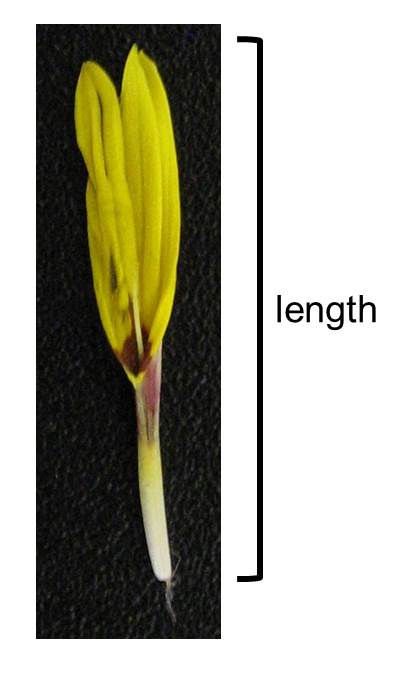 8.1 (a)to read “Observations should be made on the upper side of fully developed leaves from the middle part of the plant.  If there are only rosette leaves, fully developed rosette leaves should be observed.  Pubescence should be removed when making observations on leaf color.8.1 (c)to read  “Observations should be made…”Ad. 18to read “See Ad. 17”Ads. 24, 26 to add the following illustration for new state “marginal zone”: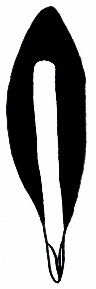 TQ 1.3to read “Species: (please complete)”TQ 5.5to read “Ray floret: color covering the greatest surface area of upper side, with the following groups:”4.1.4to indicate 7 plants for distinctness 4.2.2to delete repeated “varieties”6.4- formatting: italics for botanical names- “and” in small letters- to correct spelling of “example”Char. 1to replace example varieties for state 1Char. 3- to check spelling of example variety “Dharuma” (without h?)- to check spelling of example variety “Mite Late Summer” (Mid Late Summer?)Char. 6to replace state “red” with “pink”Char. 7- state 1 to read “absent or very few”- state 5 to read “very many”Char. 14state 1 to read “absent or short”Char. 17to read “…intensity of anthocyanin…”Char. 18to be indicated as PQChar. 22-  to be indicated as QN - to have states absent or weak (1), medium (2) strong (3)Char. 25state “green and brown” to read “greenish brown” Char. 26- to provide illustrations for states 2 and 4 and check wording of these two statesChar. 28to have states of expression from “narrow” to “broad”Char. 29to have states absent or weak (1), medium (2), strong (3)Char. 30- to read “Sterile flower: continuous formation of sepals” - to be moved after Char. 32Char. 32- state 1 to read “very sparse”- state 5 to read “very dense”- to read “Only varieties with conspicuous fertile flowers: absent or weak: Inflorescence: density of sterile flowers”Char. 34- to be indicated as MG and PQ- to check whether to add example varietiesChar. 36to read  “shape of apex of sepal”Char. 38to delete “the”Char. 39to check whether to read  “overlapping of sepals” (delete “degree”)Char. 44to add new state “purple” or “violet” as state 5Char. 45- state 3 to read “in upper half”- state 4 to read “in lower half”Char. 48to delete underlined part 8.1- to start sentences with “Observations should be made…”- to review wording of all explanations (currently (a) and (b) refer to leaves)- to add general explanation without label “Unless otherwise indicated, observations should be made at the time of full flowering.”Ad. 2to replace current tree illustrations with illustrations for shrubsAd. 17to delete illustrations Ad. 25- to correct spelling of “petiole”- to replace “central zone” with “middle third” - to read “Observations should be made on…”Ad. 27to replace photos with drawingAd. 37to check whether to improve images (states 2 and 3 seem alike)Ad. 40to check whether state 1 to read “absent or weak” (to match Char. 40)Ad. 45to improve drawing for state “distal part”Ad. 48to add explanation that “Observation may be of particular relevance for paniculata and  quercifolia varieties.”TQ 1.to add 1.3 for indication of species2.3To read “10 plants”4.2.2method of propagation to be indicated as vegetatively propagated varietiesChar. 2to add (*)Char. 6to be deletedChar. 7 to be deletedChar. 9- to delete “degree”- to add (*)Char. 10to delete “degree of”Char. 11- to read “… lowest lateral branch”- to add (*)- to add state very short (1) without example variety- to add state very long (9) with example variety “Black Velvet”Char. 12to add (*)Char. 16to add (*)Char. 17- to delete “predominant” - to add explanation “The overall impression of color should be observed.”Char. 18to read “Perianth tube hair: number of colors”Char. 19to read “Perianth tube hair: color…”Char. 20 to read “Perianth tube hair: color…”Chars. 18, 19, 20to add new explanation (c)Char. 23to add (*)8.1to add new explanation (c) to read “The individual hairs on the perianth tube may have up to three colors.”Ad. 10- to number states of expression as in Characteristic 10 - to add the following illustration for state “absent”: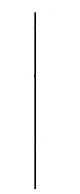 Ad. 11to replace photo with the following drawing: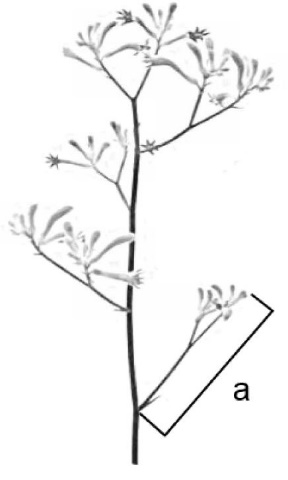 Ad. 22to delete illustration for state 9Ad. 26to read “The time of beginning of flowering is when at least 4 of the plants have at least one open flower.”8.3to be moved before 8.1TQ 1.to add 1.1.3 for indication of speciesTQ 4.1to be completed with indication of female and male parents of controlled and partially known crossesTQ 4.2to delete 4.2.1 (d) “Rhizomes”TQ 5.4state 2 to read “very weak to weak”TQ 6to be updated according to the Table of Characteristics3.1.1to check whether minimum duration of test should be indicated as one growing cycle (see Chapter 2.2)4.2.2to delete repeated “varieties”5.3color group Gr. 3 to read “medium pink” or “dark pink”Table of Chars.General remark: to check whether to clarify when should each characteristic be observedChar. 1- to check whether to add explanation - to check whether this characteristic is needed or can be deleted (better to be replaced with characteristics height, width, ratio, density)- if kept, to check wording of state 2 “normal”Char. 2to check whether to be indicated as QN or PQChars. 4, 5- to check whether to add explanation - to add MSChar. 6- to check whether to add explanation (of at least states “low” and “high”)- to add MSChar. 7- to check whether to and explanation - to check whether to have states (“elliptic”, “elliptic and obovate”, “obovate”)- to check whether to add where to observe this characteristic (middle third of the stem?) and whether two shapes in one state do really existChar. 8- to delete “absent or”- to be moved after Characteristic 10Char. 9- to check whether to clarify state “central” (would it be between veins?)- to check whether to be indicated as PQ- state 4 to read “entire”Char. 10to have states of expression from “light” to “dark” (intensity)Char. 13to move explanation to section 8 (“excluding anthocyanin coloration”)Char. 14- to check whether to be combined with Char. 13 (QL characteristic with 3 states of expression)- to check whether to add more colorsChars. 15, 16to check whether to add illustrationChar. 17- to check whether to improve explanation on differences between states of expression (e.g. grid)- to check whether to use 2-dimensional shapes (e.g. circular, broad oblong, narrow oblong, narrow obovate, broad obovate)Char. 18- to check whether state 1 to read “absent or weak”- to read “Flower bud: prominence of ridges”Char. 19to check whether to clarify whether intensity or area and to update states of expression accordingly Char. 22to check whether to reword states of expression (see Ad. 22)Char. 24- to check whether to have states from “few” to “many” (or would it be density with states from “sparse” to “dense”)- to check whether to add plus and explanation Char. 26to read “Petal: claw length”Char. 27to read “Petal: claw color”Char. 28to check whether to be deleted (as there are characteristics for main and secondary color)Char. 29- Capital “P” for Petal- to be indicated as VGChar. 30to be indicated as VGChar. 32state 2 to read “inconspicuous”Char. 33- to check whether this is a suitable DUS characteristic- to check whether to be deletedChar. 34- to check whether there are intermediate states - to correct spelling of “elliptic”- to check whether to delete this characteristic and add characteristics for fruit width and ratio length/widthChars. 35, 36to check whether to add plus and illustration Char. 37- to check whether to clarify state “absent” (is it just impossible to observe on anthocyanin colored varieties? Are there other colors?)- to check whether to delete state “absent or”- to have states from “light” to “dark”Char. 38to check whether intensity or area/extent is observedChars. 39, 40- to check whether to add illustration - to check whether to be indicated as QN and add an intermediate stateChar. 41to read  “Time of vegetative bud burst”Ad. 2- to improve illustration for state 2- add when to be observedAd. 3to be deleted (document TGP/7 GN 36)Ad. 19to check whether to improve illustration for state 1 (the photographs would only be appropriate to illustrate the total area of anthocyanin)Ad. 22- to check whether to improve illustrations- to check whether to clarify differences between the different states of expressionAd. 25to have one general illustration for diameterAds. 29, 30to be deleted and add to 8.1 for all color chars. and use standard definition according to TGP/14Ad. 31- to check whether to improve image quality (size, resolution)- to replace photos with drawings for states 1,3, 5 onlyAd. 32to check whether to provide close-up image of an individual flower TQ 1to check whether to add 1.3 for indication of speciesTQ 4to be completedTQ 5.9 (ii)Gr. 3 to read “medium pink” or “dark pink”TQ 5.10to add color groupsTQ 7.3add ASW for request of provision of photographNew Char. 1state 1 to read “none” New Char. 2to read “Only varieties with Lip: fusion of lateral lobes to apical lobe: strongly or completely fused: Lip: extension of fused lobes” and to have states absent or weak (1), moderate (2), strong (3)New Ad. 2to delete sentence1.- to delete “and hybrids between these species and other species of Portulaca L.”- to add “Guidance on the use of Test Guidelines for interspecific hybrids that are not explicitly covered by Test Guidelines is provided in document TGP/13 “Guidance for New Types and Species”.“In the case of vegetable varieties, in particular, it may be necessary to use additional characteristics or additional states of expression to those included in the Table of Characteristics in order to examine Distinctness, Uniformity and Stability.”4.2to correct numbering4.2.2to read “These Test Guidelines have been developed for the examination of vegetatively propagated and cross-pollinated seed-propagated varieties.  For varieties with other types of propagation the recommendation…”4.2.3to read “For the assessment of uniformity of vegetatively propagated varieties, a population standard…”5.3 (d), (e)to add “with the following groups” after characteristic namesChar. 6- to add states 1 “very narrow” and 9 “very broad”- to add example variety “Sunseeker Orange” for state 1Char. 11- to be indicated as QL- state 3: to delete “single”Char. 12- to be indicated as QN- to add colon after “type:”Char. 15to read “Only varieties with Flower: type: single: Flower: conspicuousness of color at base”Char. 16to read “Only varieties with Flower: type: single: Flower: color at base”Chars. 18, 19, 20, 21, 22, 23to add (c)Char. 24- to add explanation with photograph provided in Ad. 25- to read “Only varieties with Flower: type: with petaloid staminodes: Petaloid staminodes: color of outer staminodes”Char. 25to read “Only varieties with Flower: type: with petaloid staminodes: Petaloid staminodes: color of inner staminodes”8.1 (c)to correct spelling of whorlAd. 11last sentence to read  “…the number of petals is irrelevant.”Ad. 15to delete first sentence “For varieties…”Ad. 17to read “…which color has the larger…”Ad. 19- to read “In Portulaca varieties with bi- or multi-colored flowers the proportion of the main and the secondary color can change due to environmental conditions. Those flowers which have the predominant distribution should be described.
“Arrow points to the secondary color:- state 2 to move the arrow away from margin with light reflectionAd. 25to read “staminodes” TQ 4.2.1to add options for cross-pollination and hybridsTQ 7.to add ASW to request provision of photograph Table of Chars.- to check spelling of example varieties (only first letter in capitals?)- to check whether to add new characteristic “Color of flower bud” with the following states and example varieties:light green (1), ABWPREmedium (2), ABLEIGONGdark green (3)purple (4)green and purple (color name to be checked) (5) ABULANJI greyish purple (6) ABOSHOSSI- to add explanation to read “Observations should be made when flower have size (to clarify whether height/width/diameter) of 1 to 1.5 cm”Chars. 1, 5, 6, 9, 10, 13, 17, 23, 31to check whether to add example varietiesChar. 7to correct spelling of “ternate”Char. 11- “Cauline leaf: intensity of green color” (there is no “secondary color” characteristic)- to have states of expression “light”, “medium”, “dark” (delete “green”)- to delete (a)Chars. 16, 26to add asterisk (grouping characteristic)Char. 19- to underline “Only varieties…and double:”- to check whether to add example variety for an intermediate state Chars. 26, 29- state 4 to read “at base”, state 5 to read “basal half” - to add new state of expression “distal half”Chars. 33, 34- to replace the use of a color chart with relevant colors- to add time of observation8.1- explanation covering all characteristics to read “Unless otherwise indicated, …”- to reorder explanation labels (the color definitions in (a) are not the first ones to appear in the Table of Characteristics anymore)8.1 (c)to read “Observations on varieties with semi-double and double flowers…”Ad. 14to add explanation (e.g. “to be observed from ground level to base of lowest open flower”) Ad. 16“semi-double” to read “…, and clearly visible pistils and stamens”Ad. 20to correct legend to read absent (1), present (9)Ad. 30- to check whether to improve image quality- to add illustration for state 5- to check whether to use illustrations of petals instead of full flowerAd. 31to check whether to improve illustration for state 2 TQ 4.1to be completedTQ 5.to complete the full scale of states of expression for all characteristicsTQ 5.7, 5.8to add the possibility to provide the RHS Colour Chart reference number TQ 6.to replace example by another characteristic (e.g. Plant: height; medium; tall)SubjectRelevant document(s)*Alstroemeria (Alstroemeria L.) (Revision)TG/29/8(proj.3)*Calendula (Calendula L.)TG/CALEN(proj.3)*Coreopsis (Coreopsis L.)TG/COREO(proj.2)*Gazania (Gazania Gaertn.)TG/GAZAN(proj.3)*Kangaroo Paw (Anigozanthos Labill., Macropidia fuliginosa (Hook.) Druce) (Revision)TG/175/4(proj.2)*Phalaenopsis (Phalaenopsis Bl.) (Partial Revision)TG/213/2, TWO/51/7Portulaca (Portulaca oleracea L.) (Revision)TG/242/2(proj.1)SubjectRelevant document(s)Anthurium (Anthurium Schott) (Revision)TG/86/5 Corr.Berberis (Berberis L.) (Revision)TG/68/4(proj.2)Echinacea (Echinacea Moench.) (Revision)TG/281/1*Eustoma (Eustoma grandiflorum (Raf.) Shinners) (Revision)TG/197/2(proj.1)*Hydrangea (Hydrangea L.) (Revision)TG/133/5(proj.3)*Lagerstroemia (Lagerstroemia L.) (Revision)TG/95/4(proj.2)Ling, Scots Heather (Calluna vulgaris (L.) Hull) (Revision)TG/94/6 Corr.Magnolia (Magnolia L.)NEW*Ranunculus (Ranunculus L.)TG/RANUN(proj.2)Statice (Limonium Mill., Goniolimon Boiss. and Psylliostachys (Jaub. & Spach) Nevski) (Revision)TG/168/3*Zinnia (Zinnia L.)TG/ZINNIA(proj.7)Amaryllis (Hippeastrum Herb.) (Revision)China-rose (Hibiscus rosa-sinensis L.)Eucalyptus (Eucalyptus L'Hér.) (Partial revision)Lavender (Lavandula L.) (Partial revision)Paphiopedilum (Paphiopedilum Pfitzer)Poinsettia (Euphorbia pulcherrima Willd. ex Klotzsch) (Revision)SpeciesBasic Document(s)Leading expert(s)*Alstroemeria (Alstroemeria L.) (Revision)TG/29/8(proj.3)Mr. Henk de Greef (NL)*Calendula (Calendula L.)TG/CALEN(proj.3)Mr. Koji Nakanishi (JP)*Coreopsis (Coreopsis L.)TG/COREO(proj.2)Mr. Peter Baker (GB)*Gazania (Gazania Gaertn.)TG/GAZAN(proj.3)Mr. Adriaan de Villiers (ZA)*Kangaroo Paw (Anigozanthos Labill., Macropidia fuliginosa (Hook.) Druce) (Revision)TG/175/4(proj.2)Mr. Nik Hulse (AU)*Phalaenopsis (Phalaenopsis Bl.) (Partial Revision)TG/213/2, TWO/51/7Mr. Henk de Greef (NL)Portulaca (Portulaca oleracea L.) (Revision)TG/242/2(proj.1)Ms. Andrea Menne (DE)SpeciesBasic Document(s)Leading expert(s)Interested experts (States/Organizations) Anthurium (Anthurium Schott) (Revision)TG/86/5 Corr.Mr. Koji Nakanishi (JP)AU, NL, QZ, CIOPORA, OfficeBerberis (Berberis L.) (Revision)TG/68/4(proj.2)Mr. Kévin Daubigney (FR)CA, PL, QZ, Office
Echinacea (Echinacea Moench.) (Revision)TG/281/1Ms. Hilary Papworth (GB)CA, FR, JP, NZ, QZ, Office*Eustoma (Eustoma grandiflorum (Raf.) Shinners) (Revision)TG/197/2(proj.1)Mr. Kazunari Horiguchi (JP)DE, KR, QZ, Office*Hydrangea (Hydrangea L.) (Revision)TG/133/5(proj.3)Mr. Kévin Daubigney (FR)AU, CA, DE, JP, KR, MX, NZ, QZ, ZA, CIOPORA, Office*Lagerstroemia (Lagerstroemia L.) (Revision)TG/95/4(proj.2)Ms. Stéphanie Christien (FR)AU, JP, KR, QZ, OfficeLing, Scots Heather (Calluna vulgaris (L.) Hull) (Revision)TG/94/6 Corr.Ms. Andrea Menne (DE)FR, GB, QZ, OfficeMagnolia (Magnolia L.)NEWMs. Wang Yaling (CN)AU, CA, FR, JP, KR, NZ, QZ, Office*Ranunculus (Ranunculus L.)TG/RANUN(proj.2)Mr. Satoshi Fujisako (JP)DE, DK, KR, QZ, CIOPORA, OfficeStatice (Limonium Mill., Goniolimon Boiss. and Psylliostachys (Jaub. & Spach) Nevski) (Revision)TG/168/3Mr. Henk de Greef (NL)JP, KR, NZ, QZ, Office*Zinnia (Zinnia L.)TG/ZINNIA(proj.7)Mr. Jose Mejía Muñoz (MX)CN, FR, GB, IL, JP, KR, NL, QZ, OfficeSpeciesBasic
Document(s)Amaryllis (Hippeastrum Herb.) (Revision)TG/181/3China-rose (Hibiscus rosa-sinensis L.)NewEucalyptus (Eucalyptus L'Hér.) (Partial revision)TG/296/1Lavender (Lavandula L.) (Partial revision)TG/194/1Paphiopedilum (Paphiopedilum Pfitzer)NewPoinsettia (Euphorbia pulcherrima Willd. ex Klotzsch) (Revision)TG/24/6